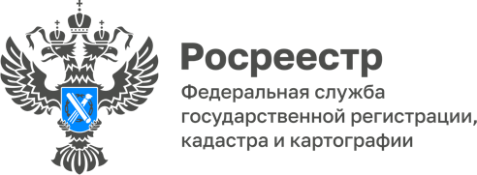 Земля для стройкиВ Управлении Росреестра по Красноярскому краю состоялось очередное заседание Оперативного штаба по вопросу эффективности использования земельных участков в Красноярском крае. В  Перечень земельных участков (территорий), подлежащих вовлечению для целей жилищного строительства включены дополнительно  340,0451 га. Это земельные участки в городах края: Зеленогорск, Норильск, Заозерный, Красноярск, Канск, а также в Уярском и Рыбинском районах, и территории, расположенные в г.Дудинка и г.Минусинск.Напоминаем, что в  субъектах Российской Федерации реализуется проект Росреестра «Земля для стройки», благодаря которому выявляются неиспользуемые земельные участки и вовлекаются под жилищное строительство.Татьяна Голдобина, руководитель Управления Росреестра по Красноярскому краю, председатель Оперативного штаба: «Деятельность Оперативного штаба в Красноярском крае нацелена на результат. Слаженная,  скрупулезная работа сотрудников различных ведомств постепенно приводит к уменьшению неосвоенных земель. Выявленные земельные участки в крае активно вовлекаются в жилищное строительство».Материал подготовленУправлением Росреестра по Красноярскому краю Контакты для СМИ: тел.: (391)2-226-756 е-mail: pressa@r24.rosreestr.ru«ВКонтакте» http://vk.com/to24.rosreestrTelegram https://t.me/Rosreestr_krsk24Одноклассники https://ok.ru/to24.rosreestrRuTube https://rutube.ru/channel/30409991/